Задание на курсовую работуНеобходимо создать базу данных на языке C# с использованием XML-документа в качестве хранилища данных. Для поиска записей в XML – документе использовать язык запросов LINQ. Создание XML-документа должно осуществляться программным путем с использованием языка LINQ. Список должен содержать не менее 10 экземпляров. Вариант выбирается по последней цифре шифра:Вариант1. (последняя цифра шифра 0,2,4,6,8)Сотрудники кафедры1) Функциональные возможности: • ведение БД (запись, чтение, добавление); 2) Готовые запросы: 1. Выдавать сведения обо всех преподавателях; 2. Вычисление среднего количества академических часов в неделю (в месяце 4 недели). 3. Формирование списка преподавателей конкретной кафедры (с использованием запроса «from е in s group g by k»).4. Наличие интерактивной составляющей на лабораторных работах у конкретного преподавателя (по признаку «Количество академических часов лабораторных работ в месяц >= 30»).5. Сортировка преподавателей по стажу.3) Проверки:	1. Наполнение поля «Кафедра» (в форме База данных);	2. Наполненность всех полей (в форме «Создание новой DB»);3. Указание пути (полного имя) файла для создания и редактированияВариант 2. (последняя цифра шифра 1,3,5,7,9)Сотрудники компании ООО «ООО»1) Функциональные возможности: • ведение БД (запись, чтение, добавление); 2) Готовые запросы: 1. Выдавать сведения обо всех сотрудниках; 2. Вычисление среднего количества присутственных дней на работе в неделю (в неделе 5 рабочих дней). 3. Формирование списка преподавателей конкретного отдела (с использованием запроса «from е in s group g by k»).4. Наличие штрафных взысканий у сотрудника (по признаку «количество прогулов в год >= 5»).5. Сортировка сотрудников по доле ставки.3) Проверки:	1. Наполнение поля «Отдел» (в форме База данных);	2. Наполненность всех полей (в форме «Создание новой DB»);3. Указание пути (полного имя) файла для создания и редактированияСтруктура пояснительной запискиВведение (Что такое XML-документ);Задание;Ход выполнения- схематичное изображение форм;- алгоритмы (каждого события, и метода)- структура программы;- текст программы с комментариями;- снимки экрана программы с изображением работы всех запросов и проверок;- текст XML-документа;- комментарии к снимкам экрана;Дополнительные материалы.В данном разделе представлен пример рабочей программы, также ссылки на полезные ресурсы. При выполнении работы следует руководствоваться представленным примером.1) Функциональные возможности: • ведение БД (запись, чтение, добавление); 2) Готовые запросы: 1. Выдавать сведения обо всех студентах; 2. Подсчет среднего бала за экзамены. 3. Формирование списка студентов конкретной группы.4. Наличие стипендии у конкретного студента (по признаку отсутствия оценки «3» или «2»).5. Сортировка студентов по возрасту.3) Проверки:	1. Наполнение поля «Группа» (в форме База данных);	2. Наполненность всех полей (в форме «Создание новой DB»);3. Указание пути (полного имя) файла для создания и редактирования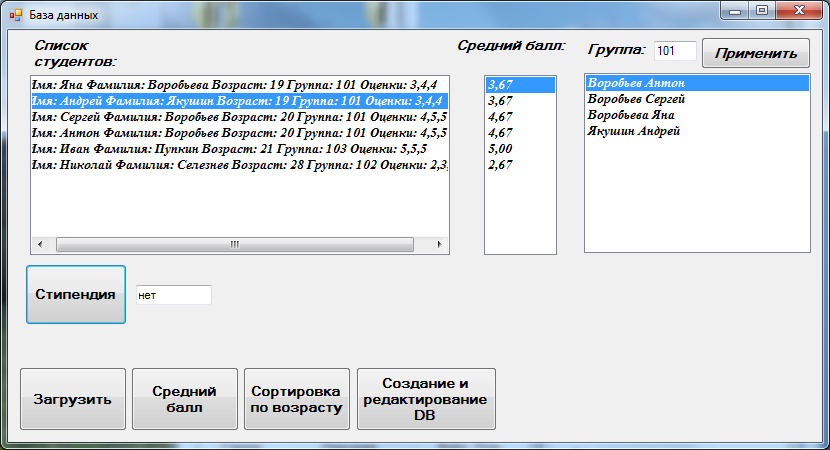 Рисунок 1. Главная форма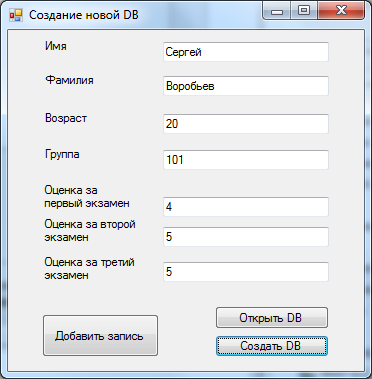 Рисунок 2 Форма для создания и редактирования записей в XML-документе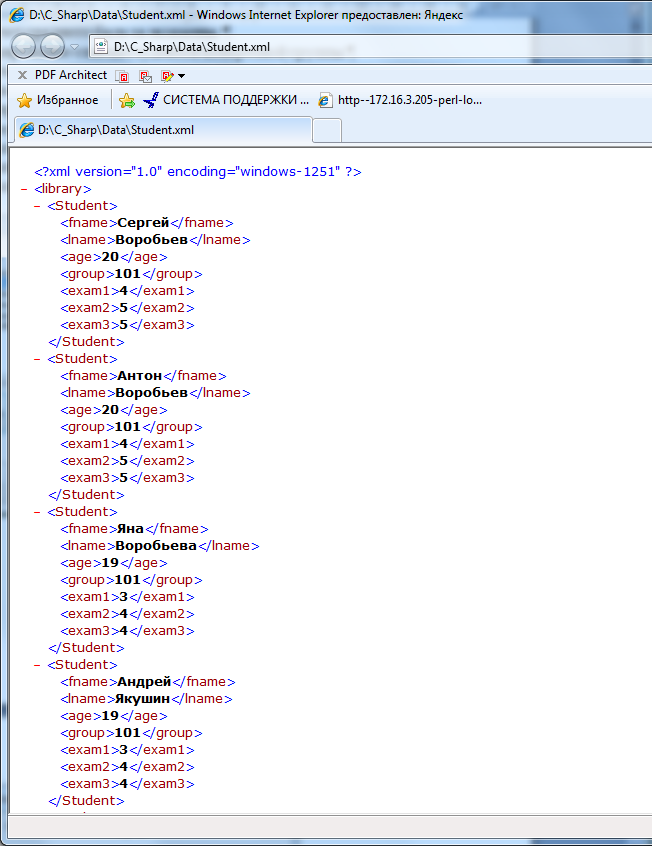 Рисунок 3. Фрагмент XML – документа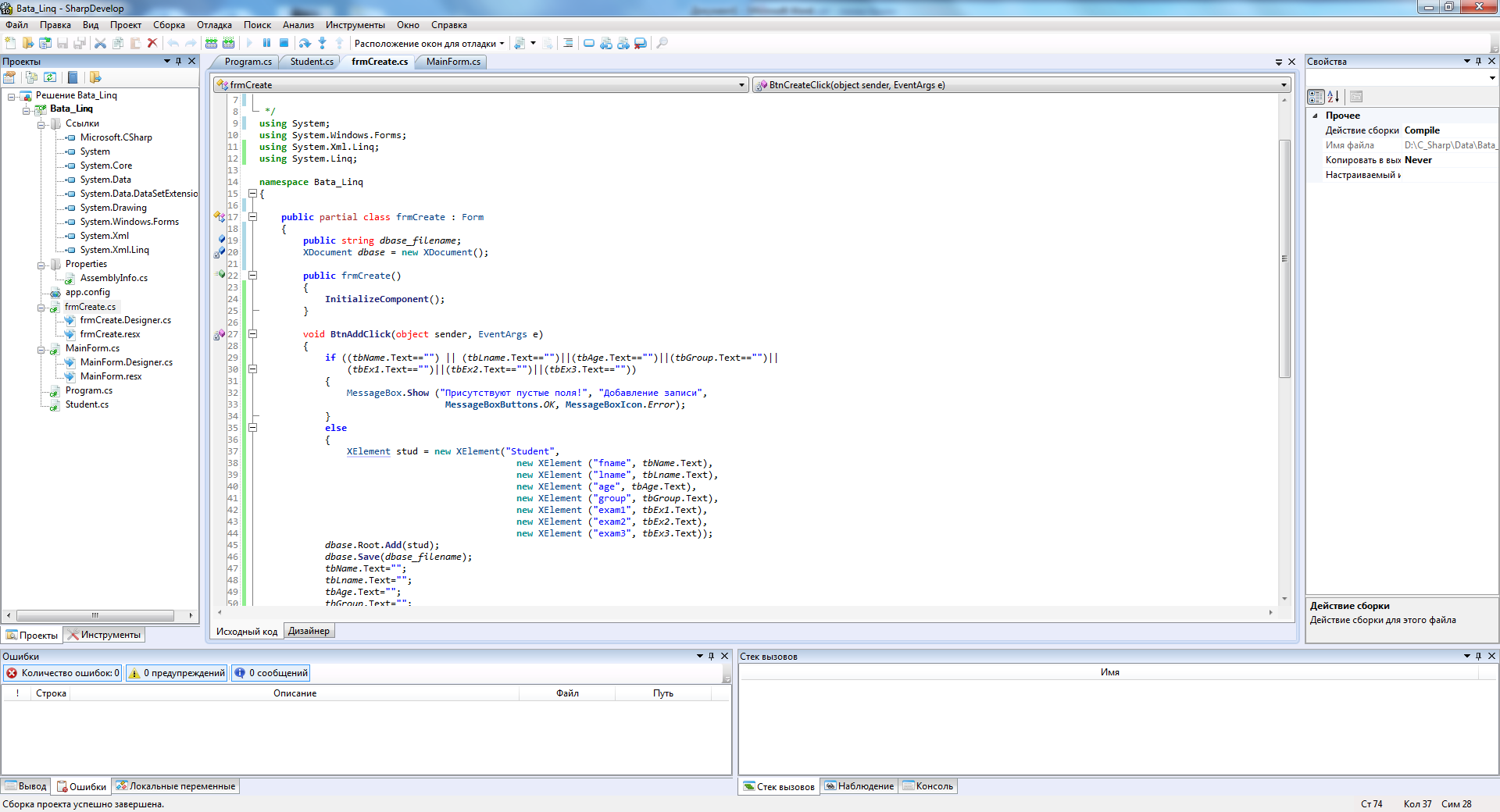 Рисунок 3 Структура проекта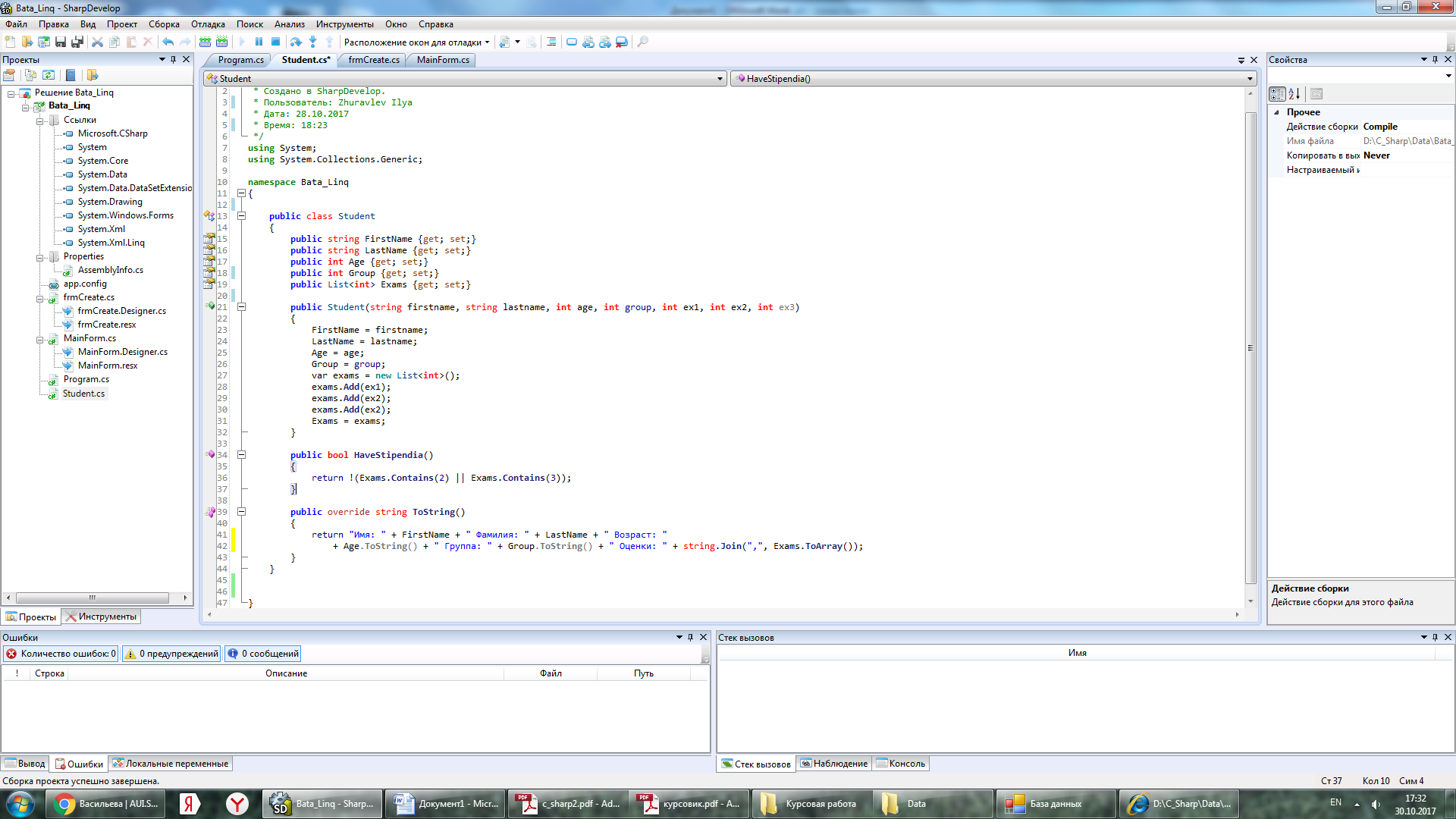 Рисунок 4 Листинг класса «Student»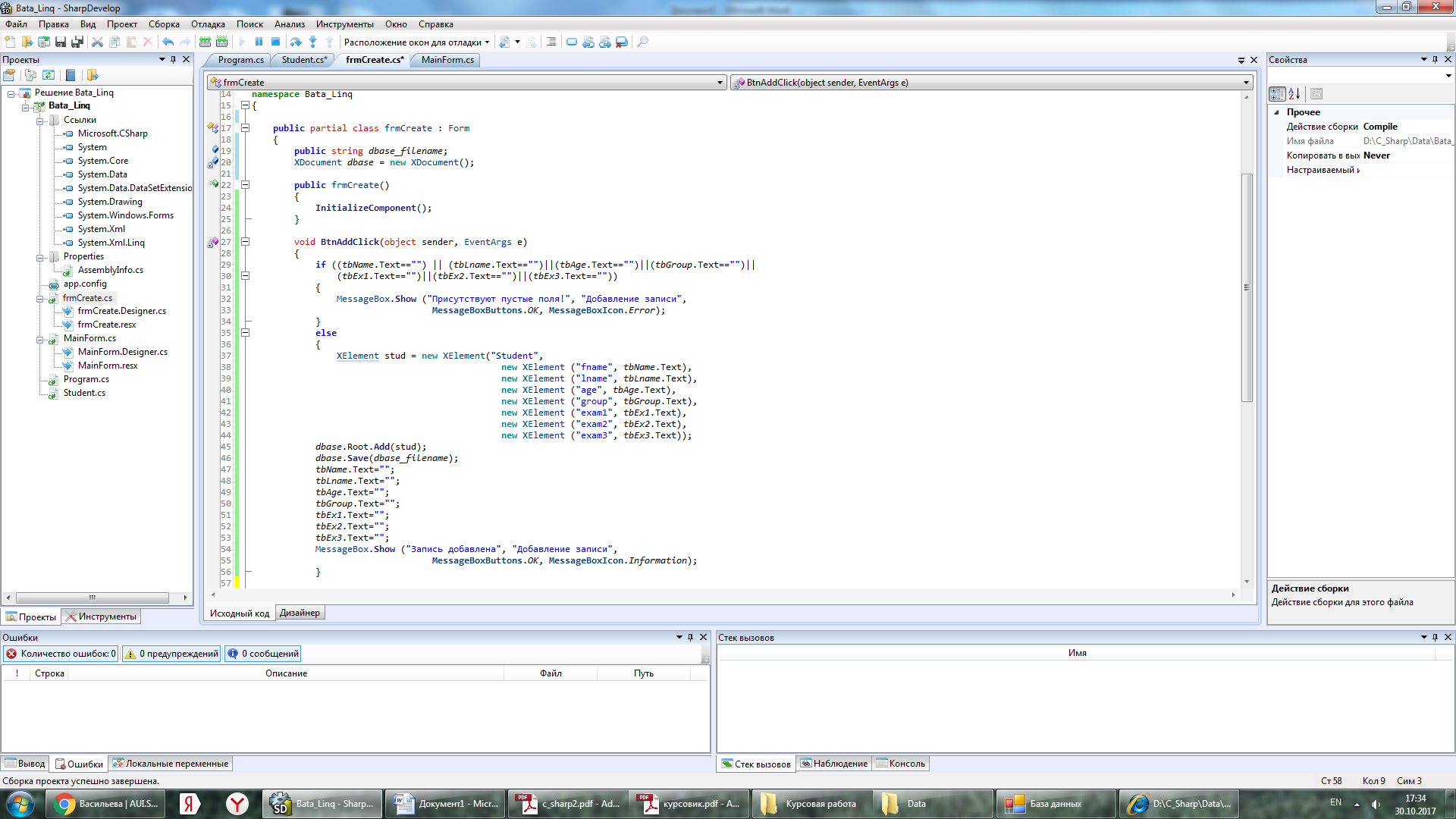 Рисунок 5 Фрагмент листинга класса «frmCreate»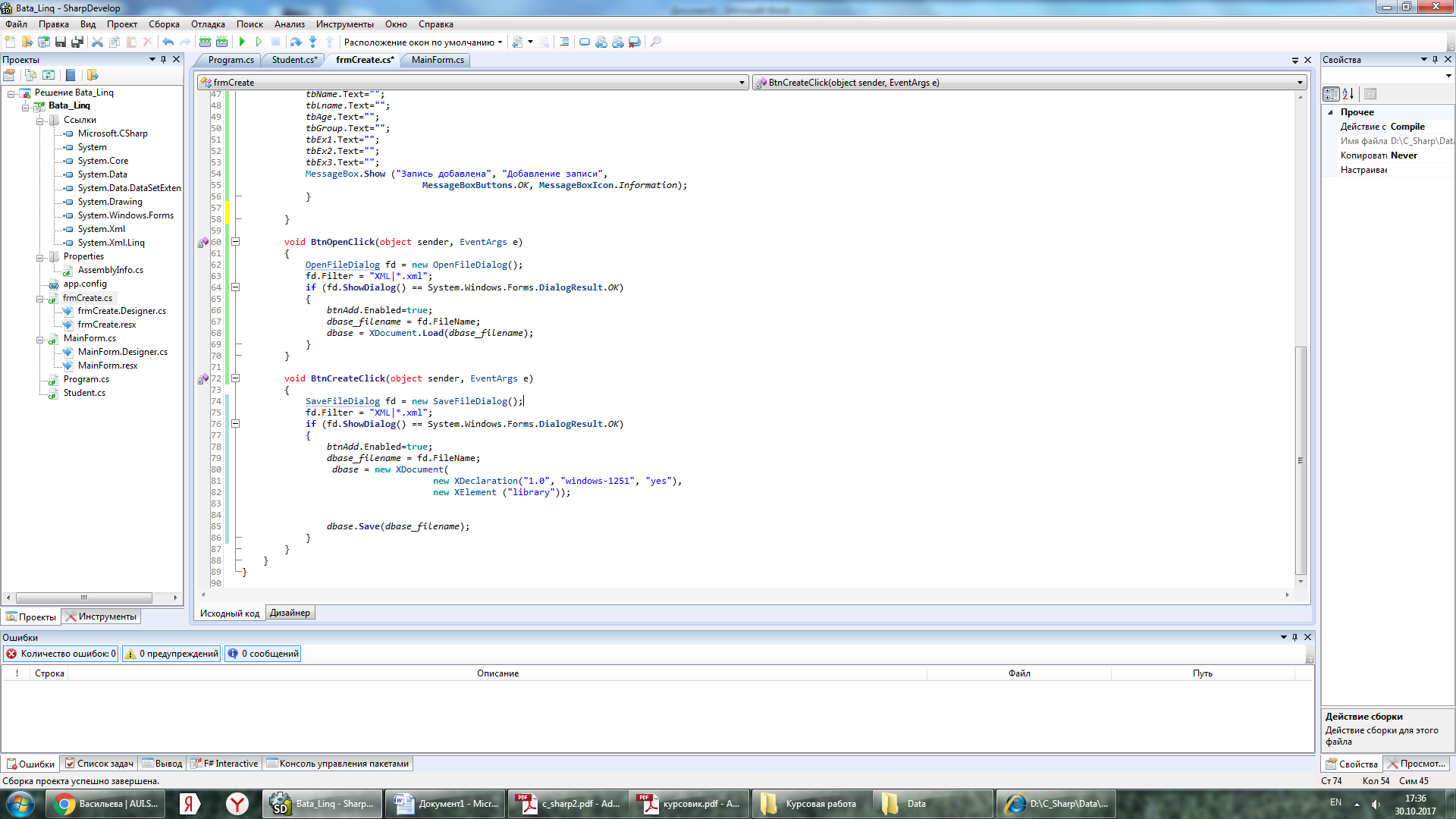 Рисунок 6 Фрагмент листинга класса «frmCreate»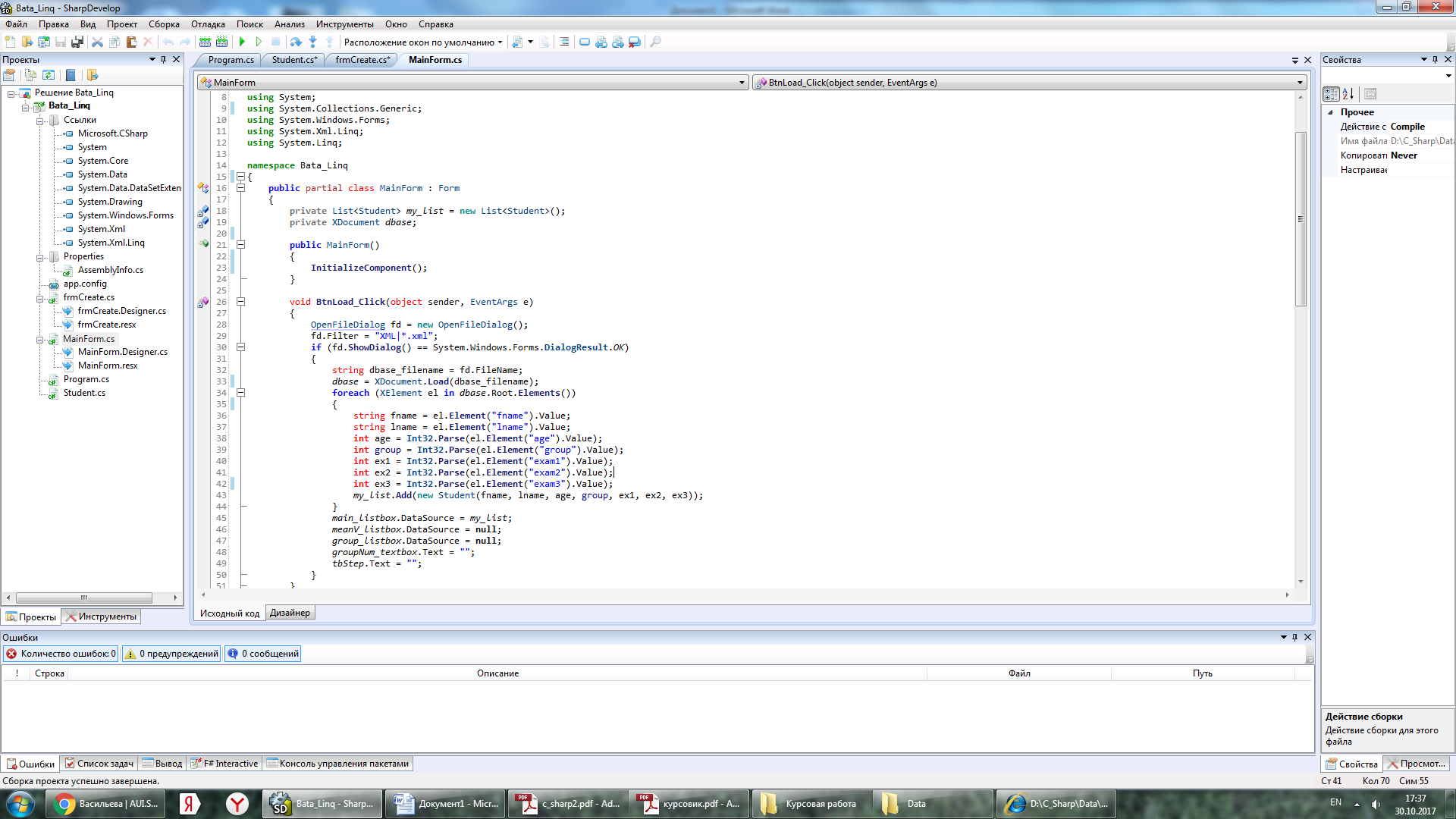 Рисунок 7 Фрагмент листинга класса «MainForm»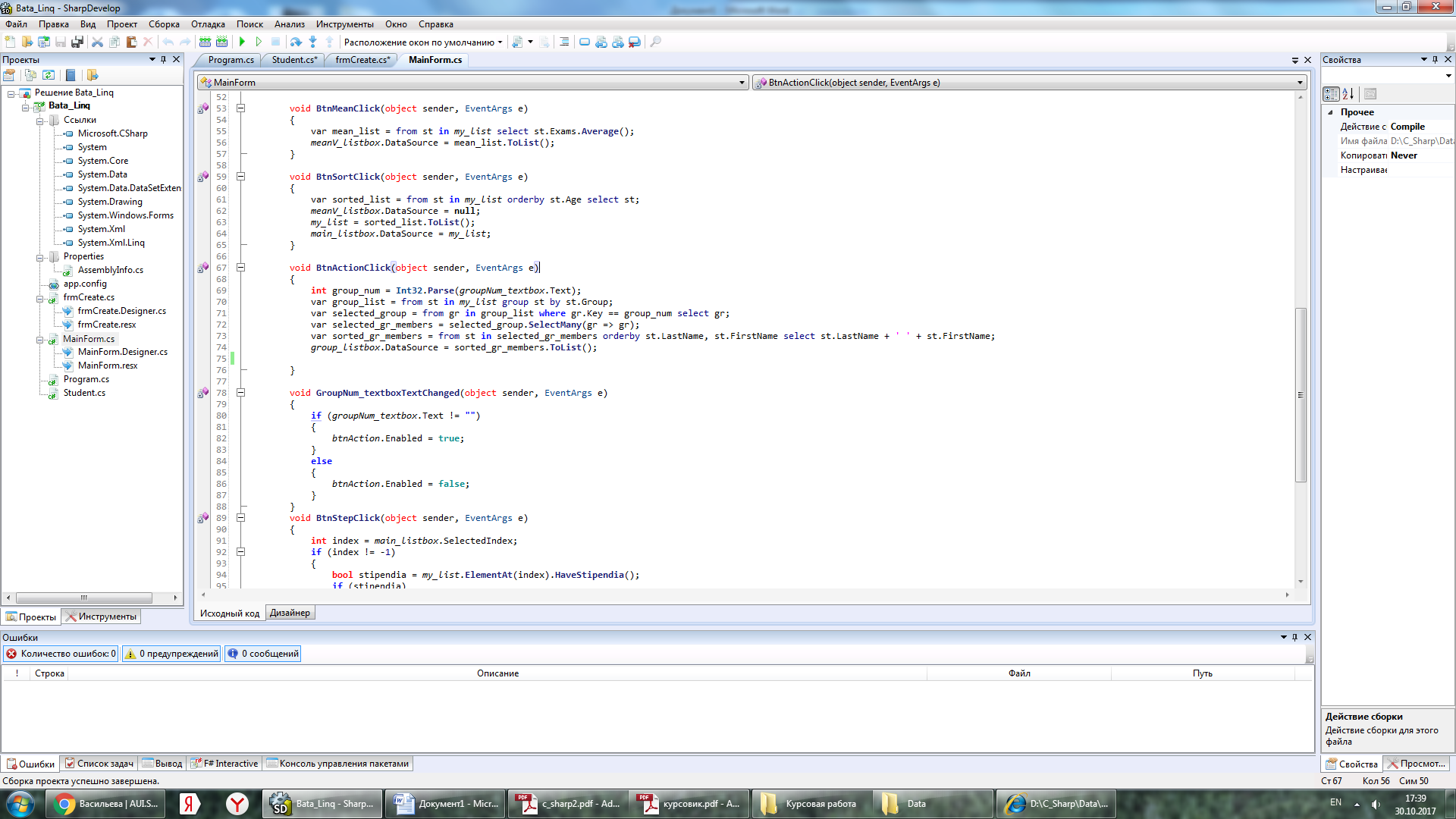 Рисунок 8 Фрагмент листинга класса «MainForm»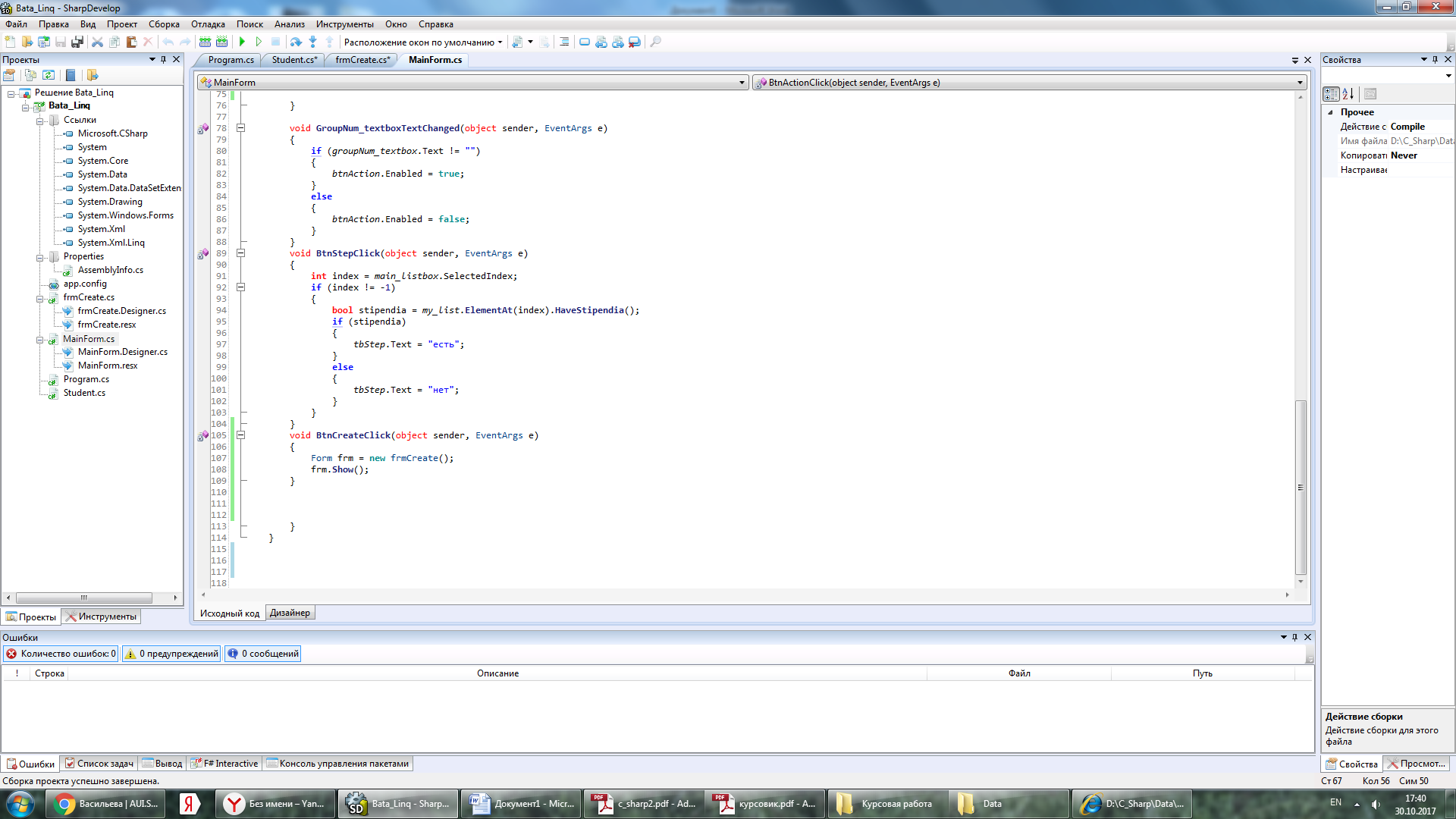 Рисунок 10 Фрагмент листинга класса «MainForm»Полезные ссылкиРабота с языком запросов LINQ:https://habrahabr.ru/post/24673/Общая информация по языку запросов LINQ:https://professorweb.ru/my/LINQ/base/level1/1_5.phpКласс List( ListBox)https://metanit.com/sharp/tutorial/4.5.phpПривязка данных в ListBox:https://metanit.com/sharp/windowsforms/4.8.php1Список преподавателей(ФИ)Стаж, летКафедра (не менее 3х)Количество академических часов лекций в месяцКоличество академических часов лабораторных работ в месяцКоличество академических часов практических занятий в месяц2Список сотрудников(ФИ)Доля ставки(0.1-1)Наименование отдела (не менее 3х)Количество прогулов в год, суткиКоличество пропущенных дней по болезни в год Количество дней за свой счет2Список студентов(ФИ)ВозрастНомер группыОценка по экзамену 1Оценка по экзамену 2Оценка по экзамену 3